Wydziałowy Społeczny Inspektor PracySpołeczna inspekcja pracy (SIP) jest służbą społeczną wybieraną i pełnioną przez pracowników, mającą na celu zapewnienie przez zakład pracy bezpiecznych i higienicznych warunków pracy oraz ochronę uprawnień pracowniczych, określonych w przepisach prawa pracy (między innymi w Kodeksie pracy oraz Regulaminie pracy UWM). SIP reprezentuje interesy wszystkich pracowników w zakładach pracy, współpracuje z Państwową Inspekcji Pracy oraz zakładowymi organizacjami związkowymi.Na wydziale Nauk o Środowisku funkcję Wydziałowego Społecznego Inspektora Pracy w latach 2012/16 pełni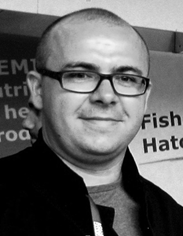 dr inż. Krzysztof Kupren

e-mail: krzysztof.kupren@uwm.edu.pl
tel. 89/524-56-04
pokój nr. 361, ul Oczapowskiego 5.Wybrane uprawnienia społecznego inspektora pracy (zgodnie z ustawą o sip):prawo żądania informacji oraz okazywania dokumentów niezbędnych dla wykonania funkcji kontrolnych,prawo występowania o natychmiastowe usunięcie bezpośrednich zagrożeń dla zdrowia i życia pracowników,prawo wydawania zaleceń, w tym w szczególności zaleceń wstrzymania pracy danego urządzenia technicznego lub określonych robót, prawo wpisywania uwag,prawo zwracania uwagi pracownikom w przypadkach naruszenia obowiązujących przepisów i zasad bhp,prawo występowania o odsunięcie pracownika od pracy w przypadkach braku wymaganych uprawnień kwalifikacyjnych niezbędnych do obsługi określonych urządzeń, czy też braku orzeczenia lekarskiego dopuszczającego do wykonywania pracy,udział w zespołach powypadkowych (jako strony równoprawnej) ustalających okoliczności i przyczyny wypadków przy pracy,prawo wnioskowania do inspektora pracy Państwowej Inspekcji Pracy o przeprowadzenie kontroli,prawo wnioskowania do inspektora pracy o wszczęcie postępowania w sprawach wykroczenie przeciwko prawom pracownika,udział w dokonywanych przez zakład pracy analizach przyczyn powstawania wypadków przy pracy, chorób zawodowych i innych schorzeń spowodowanych warunkami pracy,prawo uczestniczenia w kontrolach przeprowadzanych przez Państwową Inspekcję Pracy,prawo czuwania nad wykonywaniem decyzji i zaleceń organów nadzoru i kontroli warunków pracy, a w razie ich nie wykonania zawiadomienie tych organów,prawo uczestnictwa jako wiceprzewodniczący w pracach komisji bezpieczeństwa i higieny pracy,prawo opiniowania projektów planów poprawy warunków pracy i planów rehabilitacji zawodowej oraz kontrolowanie ich realizacji.Zgodnie z decyzją (Nr 70/2012)  Rektora UWM Wydziałowy Społeczny Inspektor Pracy jest przewodniczącym zespołu do spraw przeglądu warunków pracy na Wydziale NoŚ. W sytuacji zaistnienia wypadku, stwierdzenia nieprzestrzegania zasad bezpieczeństwa i higieny warunków pracy,  lub naruszenia uprawnień pracowniczych prosimy o kontakt z Wydziałowym Społecznym Inspektorem Pracy.Przydatne informacje poświęcone zasadom bhp oraz ochrony uprawnień pracowniczych na UWM znajdą Państwo między innymi na stronach:Działu BHP UWM,  Państwowej Inspekcji Pracy,  Związku Nauczycielstwa Polskiego,  NSZZ „Solidarność”